我國自駕巴士（公車）捷運化系統發展之分析研究調查問卷敬啟者：您好，本調查問卷之目的為瞭解各界針對我國發展「自駕巴士（公車）捷運化」系統發展之意見，透過自駕巴士（公車）捷運化之「系統規劃」、「旅運服務及安全」、「營運效率及管理」三大層面之影響因子探討我國發展自駕巴士（公車）捷運化之實施策略，作為未來推動之參考準則。本問卷屬研究性質之調查，僅供研究人員作為研究統計分析之用，不作其他用途或公開揭露，敬請放心填答。為使研究順利進行，請於3月10日前回傳問卷，謝謝您的協助。誠摯盼望您能撥冗惠填卓見，俾作為本研究的參考，您的協助將對本研究有莫大的貢獻。順頌 時祺基本背景及旅次特性問項*以下皆為必填，除特別說明外，其餘皆為單選，請於選項前空格勾選。自駕巴士（公車）捷運化系統之規劃*以下皆為必填，針對系統規劃中各因子之同意程度，1表示非常不同意，5表示非常同意。自駕巴士（公車）捷運化系統之旅運服務及安全*以下皆為必填，針對旅運服務及安全中各因子之同意程度，1表示非常不同意，5表示非常同意。自駕巴士（公車）捷運化系統之營運效率及管理*以下皆為必填，針對營運效率及管理層面中各因子之同意程度，1表示非常不同意，5表示非常同意。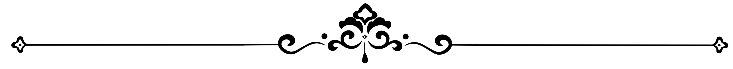 感謝您撥空參與本次問卷調查，您所提供之資料皆為匿名，僅供學術統計分析之用，絕不對外披露，衷心感謝您的參與!台灣車聯網產業協會計畫聯絡人：張惠淑聯絡電話：02 - 27139126聯絡信箱：ttia.tw@msa.hinet.net編號項目選項選項選項選項選項選項選項選項選項選項選項選項選項1.性別男男男女女女女其他其他2.年齡18歲以下18歲以下18歲以下19-29歲19-29歲19-29歲19-29歲30-39歲30-39歲2.年齡40-49歲40-49歲40-49歲50歲以上50歲以上50歲以上50歲以上50歲以上50歲以上50歲以上50歲以上3.居住縣市基隆市臺北市臺北市臺北市新北市新北市桃園市3.居住縣市新竹縣新竹市新竹市新竹市苗栗縣苗栗縣臺中市3.居住縣市彰化縣南投縣南投縣南投縣雲林縣雲林縣嘉義縣3.居住縣市嘉義市臺南市臺南市臺南市高雄市高雄市屏東縣3.居住縣市宜蘭縣花蓮縣花蓮縣花蓮縣臺東縣臺東縣澎湖縣3.居住縣市金門縣連江縣連江縣連江縣4.教育程度碩士（含以上）碩士（含以上）碩士（含以上）碩士（含以上）碩士（含以上）大學（專科）大學（專科）大學（專科）大學（專科）大學（專科）4.教育程度高中（職）高中（職）高中（職）高中（職）高中（職）國中（小）國中（小）國中（小）國中（小）國中（小）5.職業學生自由業自由業自由業自由業軍公教軍公教工商服務業5.職業家管待業中/退休待業中/退休待業中/退休待業中/退休待業中/退休待業中/退休待業中/退休其他6.年收入50萬以下50萬以下50萬以下50萬以下50萬以下50-100萬50-100萬50-100萬50-100萬50-100萬6.年收入101-199萬101-199萬101-199萬101-199萬101-199萬200萬以上200萬以上200萬以上200萬以上200萬以上7.主要交通工具*此題為複選，最多三項，依據使用頻率排序1~3機車計程車計程車計程車火車火車自小客車7.主要交通工具*此題為複選，最多三項，依據使用頻率排序1~3輕軌捷運捷運捷運公車公車腳踏車7.主要交通工具*此題為複選，最多三項，依據使用頻率排序1~3高鐵走路走路走路8.平均一個月搭乘大眾運輸次數（單程）不到1次不到1次不到1次不到1次不到1次1~6次1~6次1~6次1~6次1~6次8.平均一個月搭乘大眾運輸次數（單程）7~12次7~12次7~12次7~12次7~12次13次以上13次以上13次以上13次以上13次以上編號項目非常不同意(1)不太同意(2)無意見(3)同意(4)非常同意(5)1.我國未來5-10年需有自駕巴士（公車）捷運化系統服務大眾。2.我國應自主研發自駕巴士（公車）捷運化系統。3.交通部應主導建設經費規劃及籌措，包括：經費分析、成本控制。4.各級政府應合理分攤建設經費，包括：基礎設備建置、大眾運輸經營業者補助。5.政府應針對自駕巴士（公車）捷運化系統之特性，全面檢視法規完備性。6.自駕巴士（公車）捷運化系統上路前應完成相關法規配套修正作業。編號項目非常不同意(1)不太同意(2)無意見(3)同意(4)非常同意(5)1.自駕巴士（公車）捷運化系統需有軌道系統更嚴格的安全審驗機制，以確認系統可正常運作及安全服務。2.自駕巴士（公車）捷運化系統需要駕駛輔助行車路況及注意乘客安全。3.若搭乘運具發生事故時，應由車廠負責主要責任。4.若搭乘運具發生事故時，應由輔助駕駛或營運公司負責主要責任。5.經營路線及服務頻率（班次）應重新規劃設計，以符合運量需求。6.營運業者應提供使用者完整之運輸資源整合資訊及轉乘資訊。編號項目非常不同意(1)不太同意(2)無意見(3)同意(4)非常同意(5)1.自駕巴士（公車）捷運化系統應有獨立道路行駛。2.自駕巴士（公車）捷運化系統應有營運安全管理系統，例如：事故即時通報功能。3.自駕巴士（公車）捷運化系統應有設備維護管理系統，以有效進行系統零組件生命週期管理。4.自駕巴士（公車）捷運化系統應有維修管理系統，以利於營運公司進行維修進度即時查詢及妥善安排營運調度策略。